V sobotu 28. 5. 2022 se koná 18. pouť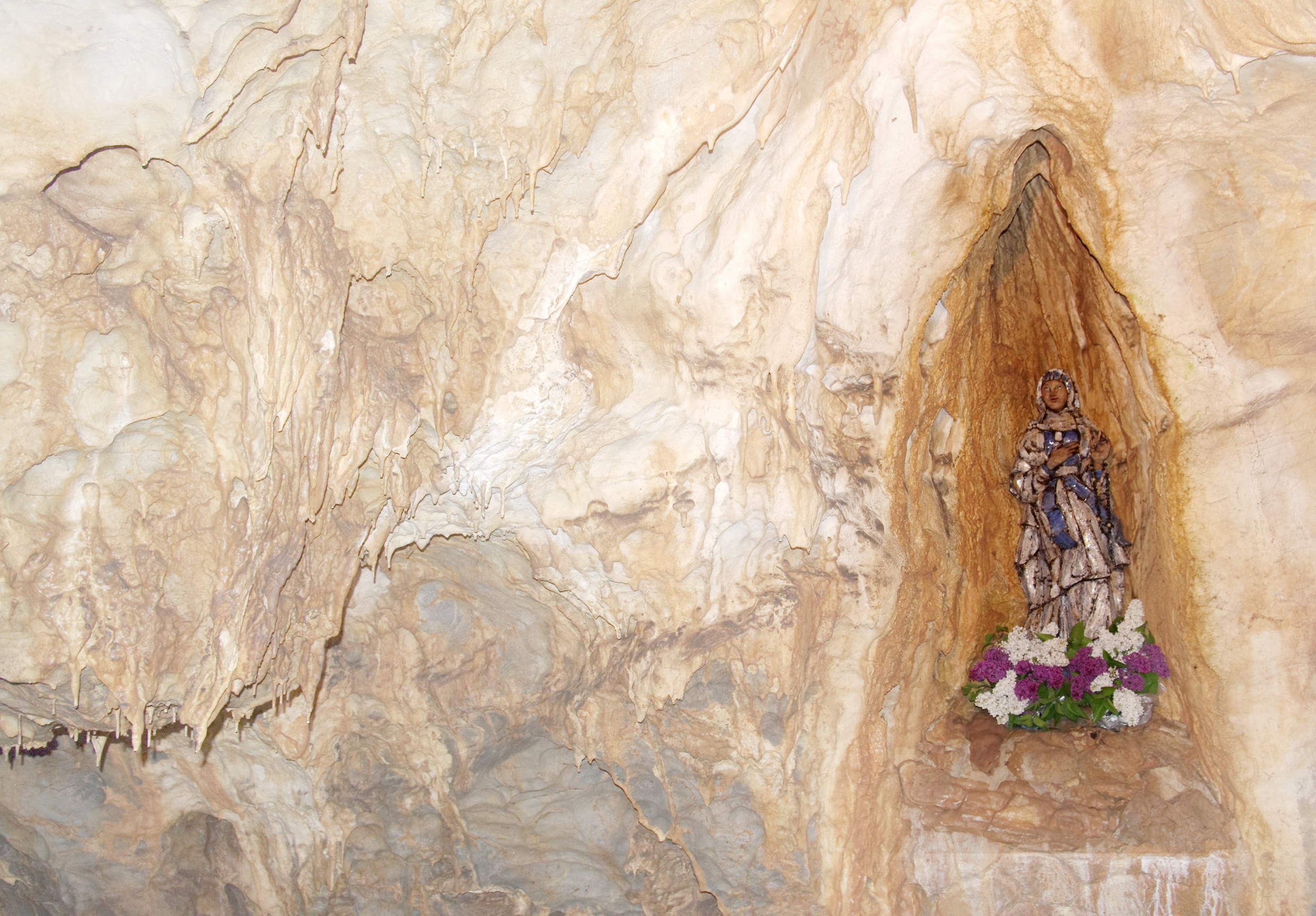 do Císařské jeskynězvané „Moravské Lurdy“.Mše svatá začne ve 14hCelebrovat ji bude P. Pavel KuchyňaHlavní poutní mše začne v 17 h.,Celebrovat ji bude P. Jiří Mikulášek.Na mši je třeba přijít aspoň o 15 minut dříve. Tuto dobu trvá cesta jeskyní, při které je třeba zvládnout 30 schodů. V jeskyni není možno zajistit sezení. Vezměte si, prosím,  s sebou baterku pro případ výpadku el. proudu a vlastní kancionály. Vhodnéje  teplé oblečení - v jeskyni je chladno i za pěkného počasí. 
Parkování v blízkosti jeskyně je zajištěno.Farnost Ostrov u Macochy